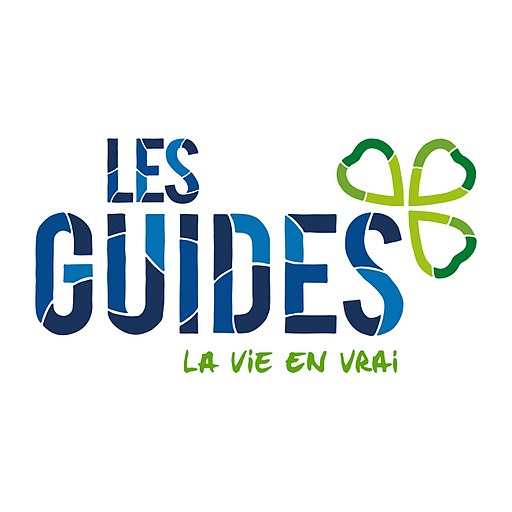 Salut les lutins,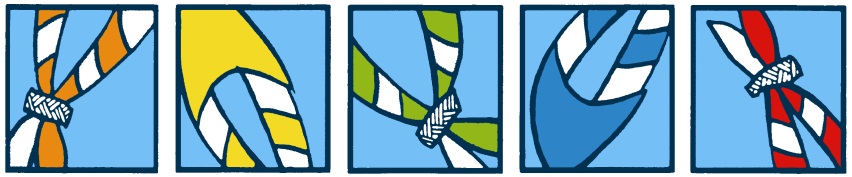           C’est reparti pour une nouvelle année ! L’occasion de faire de nouvelles rencontres, de nouveaux jeux, de nouvelles aventures,… Prêtes ? Si ouiiiiii, voici la convocation avec nos prochaines réunions :13 octobre 2018 : Réunion JLA. Réunion de 13h30 à 17h30 au centre éducatif Saint Pierre. Thème des JLA : Les pirates. L’entrée est du côté de la rue du vieux pont. (En face du car-wash Blanche neige)20 octobre 2018 : Réunion de 9h à 12h.27 octobre 2018 : Pas de réunion.3 novembre 2018 : Réunion de 9h à 12h.10 novembre 2018 : Réunion de 9h à 12h.17 novembre 2018 : Réunion de 9h à 12h.24 novembre 2018 : Pas de réunion.1 décembre 2018 : Réunion de 9h à 12h. 8 décembre 2018 : Réunion de 9h à 12h. A partir de 18h30 souper Dia dans le restaurant. 15 décembre 2018 : Réunion de 9h à 12h. Dernière réunion de l’année !! Si tu ne sais pas venir à une réunion, n’oublie pas de nous contacter pour une meilleure organisation! N’oublie pas de bien t’habiller chaudement car nos locaux ne sont pas très chauds. Pour rappel : l’uniforme se compose d’une jupe ou short beige, un t-shirt rouge et un pull bleu foncé et du foulard. Le foulard est à mettre à toutes les réunions.                                                  Gros bisous et à bientôt !Laika (Louise Praet) : 0498/50.28.28Shiba (Inès Verbrigghe) : 0492/02.73.58Kiwi (Jeanne Cheval) : 0479/88.01.09Calao (Rachelle Dewaele) : 0476/26.95.84Curly (Inès Braquenier) : 0478/69.19.11